    Azərbaycan Respublikasının Qeyri-Hökumət                                     						      Təşkilatlarına Dövlət Dəstəyi Agentliyinin                                    						        Müşahidə Şurasının 28 sentyabr 2023-cü il                                 						               tarixli, 19 (19) saylı iclasında təsdiq edilmişdir.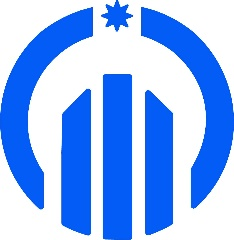 Azərbaycan RespublikasınınQeyri-Hökumət Təşkilatlarına Dövlət Dəstəyi AgentliyiOrta və böyük qrant müsabiqələrinə münasibətdə layihə təqdim edən QHT-nin müvafiq olaraq son 3 (üç)  və ya 5 (beş) il ərzində fəaliyyəti, həyata keçirdiyi layihələr, habelə proqramlar barədə müvafiq olaraq azı 10 (on) və ya 20 (iyirmi) informasiyanın media subyektlərində yayılmasını təsdiq edən sənədlərin təqdim olunması haqqındaMƏLUMATQEYD: Yalnız qəzet, jurnal və bu kimi digər çap media subyektlərində dərc olunan məlumatlar bir faylda (PDF) yerləşdirilməklə proqramın “Layihə təklifinə əlavə sənədlər” bölməsinə daxil edilir. (məqalənin dərc olunduğu tarix, mətbu orqanın adının aydın görünməsi vacibdir);Təqdim olunan linklər işlək olmadığı halda nəzərə alınmayacaq. s/nTəqvim iliMedia subyektlərində yayımlanan məlumatların linkləri (audiovizual, onlayn və çap media subyektləri nəzərdə tutulur )QEYD20232022202120202019